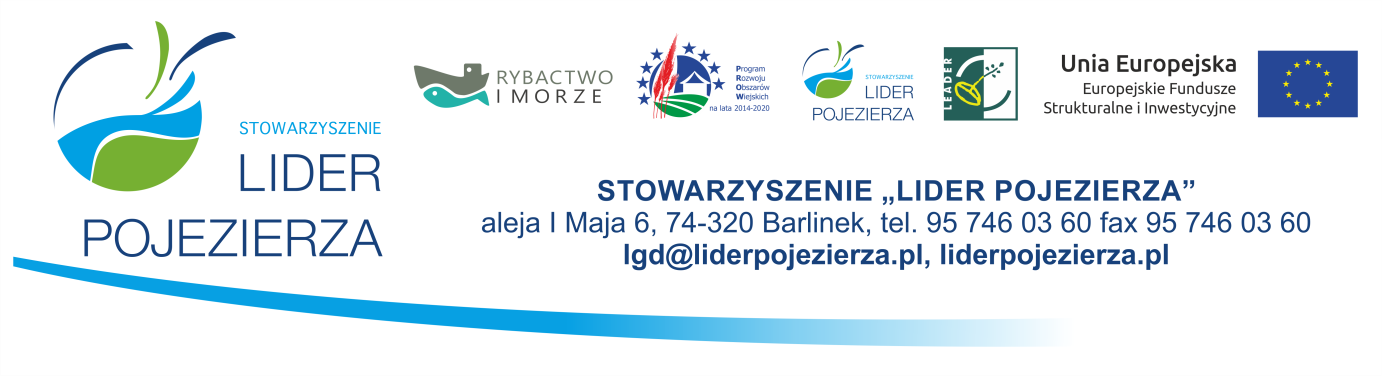 Porządek posiedzeniaRady Stowarzyszenia „Lider Pojezierza”, zwołanego na dzień 11 stycznia 2021 r., godz. 15.00, dotyczącego, ponownej oceny operacji według lokalnych kryteriów wyboru w zakresie: Rozwój i tworzenie innowacyjnych źródeł dochodu w mikroprzedsiębiorstwach i alternatywnych gospodarstwach rolnych w tym OZE, w ramach zakresu o którym mowa w § 2 ust.1 pkt. 1 Rozporządzenia MRiRW z dnia 24 września 2015 r. - nabór nr 4/2020/PDG – Podejmowanie działalności gospodarczej. Otwarcie posiedzenia i stwierdzenie quorum.Przyjęcie porządku obrad.Wybór Sekretarza i Komisji Skrutacyjnej.Przedstawienie przez pracownika Biura LGD informacji o złożonych protestach w ramach zakresu – Podejmowanie działalności gospodarczej – nabór nr 4/2020/PDG.Złożenie pisemnych deklaracji poufności i bezstronności.Dyskusja nad złożonymi protestami.Dokonania weryfikacji dokonanych ocen operacji, w stosunku do których wnioskodawcy złożyli protesty.Sporządzenie przez Przewodniczącą list ocenionych operacji (jeżeli oceny ulegną zmianie) w tym:listy operacji wybranych;listy operacji niewybranych.Wolne wnioski i zapytania.Zamknięcie posiedzenia Rady Stowarzyszenia „Lider Pojezierza”.